TAFLEN FARCIO -M2.04: Datblygu'r gwaith tîm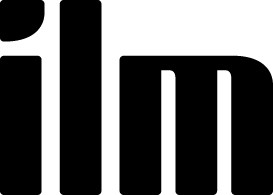 Rhif y Ganolfan :Rhif y Ganolfan :Enw'r Ganolfan :Enw'r Ganolfan :Enw'r Ganolfan :Rhif Cofrestru'r Dysgwr :Rhif Cofrestru'r Dysgwr :Enw'r Dysgwr:Enw'r Dysgwr:Enw'r Dysgwr:CYFARWYDDIADAU AR GYFER ASESU A DEFNYDDIO'R DAFLEN FARCIO Rhaid i'r asesu ddigwydd gan gyfeirio at y meini prawf asesu (MP). Er mwyn llwyddo yn yr uned, rhaid cwrdd â phob MP.Fel arfer bydd aseswyr yn dyfarnu marciau am bob MP ac yna'n gwneud cyfanswm ohonynt i fod yn ganran.  Fodd bynnag, i wneud pethau’n symlach, mae dewis i beidio â defnyddio marciau o gwbl a nodi 'Llwyddo' neu 'Ailgyfeirio' yn unig yn y blwch (ar y dde isod).  Er mwyn llwyddo yn yr uned, rhaid i bob MP gael 'Llwyddo’ Lle mae marciau'n cael eu dyfarnu yn ôl i ba raddau y mae tystiolaeth y dysgwr yn y cyflwyniad yn cwrdd â phob MP, rhaid i bob MP gael ei gwrdd, h.y. rhaid iddo gael o leiaf hanner y marciau (e.e. o isafswm 10/20).  Mae unrhyw MP y dyfernir llai na'r isafswm iddo'n cynhyrchu ailgyfeirio awtomatig i'r cyflwyniad (beth bynnag yw'r marc cyffredinol a gyflawnwyd).  Rhoddir disgrifyddion digonolrwydd yn ganllaw.  Os oes 20 marc ar gael ar gyfer MP ac mae'r dystiolaeth yn y cyflwyniad yn debyg i'r disgrifydd 'llwyddo', mae hynny'n dangos y dylai ddenu 10 marc allan o 20, os yw'n 'llwyddiant da' yna tua 15 allan o 20.   Nid yw'r disgrifyddion yn gynhwysfawr, ac ni allant fod felly, gan fod sawl ffordd y gall cyflwyniad ragori ar y gofynion neu syrthio'n brin ohonyn nhwCYFARWYDDIADAU AR GYFER ASESU A DEFNYDDIO'R DAFLEN FARCIO Rhaid i'r asesu ddigwydd gan gyfeirio at y meini prawf asesu (MP). Er mwyn llwyddo yn yr uned, rhaid cwrdd â phob MP.Fel arfer bydd aseswyr yn dyfarnu marciau am bob MP ac yna'n gwneud cyfanswm ohonynt i fod yn ganran.  Fodd bynnag, i wneud pethau’n symlach, mae dewis i beidio â defnyddio marciau o gwbl a nodi 'Llwyddo' neu 'Ailgyfeirio' yn unig yn y blwch (ar y dde isod).  Er mwyn llwyddo yn yr uned, rhaid i bob MP gael 'Llwyddo’ Lle mae marciau'n cael eu dyfarnu yn ôl i ba raddau y mae tystiolaeth y dysgwr yn y cyflwyniad yn cwrdd â phob MP, rhaid i bob MP gael ei gwrdd, h.y. rhaid iddo gael o leiaf hanner y marciau (e.e. o isafswm 10/20).  Mae unrhyw MP y dyfernir llai na'r isafswm iddo'n cynhyrchu ailgyfeirio awtomatig i'r cyflwyniad (beth bynnag yw'r marc cyffredinol a gyflawnwyd).  Rhoddir disgrifyddion digonolrwydd yn ganllaw.  Os oes 20 marc ar gael ar gyfer MP ac mae'r dystiolaeth yn y cyflwyniad yn debyg i'r disgrifydd 'llwyddo', mae hynny'n dangos y dylai ddenu 10 marc allan o 20, os yw'n 'llwyddiant da' yna tua 15 allan o 20.   Nid yw'r disgrifyddion yn gynhwysfawr, ac ni allant fod felly, gan fod sawl ffordd y gall cyflwyniad ragori ar y gofynion neu syrthio'n brin ohonyn nhwCYFARWYDDIADAU AR GYFER ASESU A DEFNYDDIO'R DAFLEN FARCIO Rhaid i'r asesu ddigwydd gan gyfeirio at y meini prawf asesu (MP). Er mwyn llwyddo yn yr uned, rhaid cwrdd â phob MP.Fel arfer bydd aseswyr yn dyfarnu marciau am bob MP ac yna'n gwneud cyfanswm ohonynt i fod yn ganran.  Fodd bynnag, i wneud pethau’n symlach, mae dewis i beidio â defnyddio marciau o gwbl a nodi 'Llwyddo' neu 'Ailgyfeirio' yn unig yn y blwch (ar y dde isod).  Er mwyn llwyddo yn yr uned, rhaid i bob MP gael 'Llwyddo’ Lle mae marciau'n cael eu dyfarnu yn ôl i ba raddau y mae tystiolaeth y dysgwr yn y cyflwyniad yn cwrdd â phob MP, rhaid i bob MP gael ei gwrdd, h.y. rhaid iddo gael o leiaf hanner y marciau (e.e. o isafswm 10/20).  Mae unrhyw MP y dyfernir llai na'r isafswm iddo'n cynhyrchu ailgyfeirio awtomatig i'r cyflwyniad (beth bynnag yw'r marc cyffredinol a gyflawnwyd).  Rhoddir disgrifyddion digonolrwydd yn ganllaw.  Os oes 20 marc ar gael ar gyfer MP ac mae'r dystiolaeth yn y cyflwyniad yn debyg i'r disgrifydd 'llwyddo', mae hynny'n dangos y dylai ddenu 10 marc allan o 20, os yw'n 'llwyddiant da' yna tua 15 allan o 20.   Nid yw'r disgrifyddion yn gynhwysfawr, ac ni allant fod felly, gan fod sawl ffordd y gall cyflwyniad ragori ar y gofynion neu syrthio'n brin ohonyn nhwCYFARWYDDIADAU AR GYFER ASESU A DEFNYDDIO'R DAFLEN FARCIO Rhaid i'r asesu ddigwydd gan gyfeirio at y meini prawf asesu (MP). Er mwyn llwyddo yn yr uned, rhaid cwrdd â phob MP.Fel arfer bydd aseswyr yn dyfarnu marciau am bob MP ac yna'n gwneud cyfanswm ohonynt i fod yn ganran.  Fodd bynnag, i wneud pethau’n symlach, mae dewis i beidio â defnyddio marciau o gwbl a nodi 'Llwyddo' neu 'Ailgyfeirio' yn unig yn y blwch (ar y dde isod).  Er mwyn llwyddo yn yr uned, rhaid i bob MP gael 'Llwyddo’ Lle mae marciau'n cael eu dyfarnu yn ôl i ba raddau y mae tystiolaeth y dysgwr yn y cyflwyniad yn cwrdd â phob MP, rhaid i bob MP gael ei gwrdd, h.y. rhaid iddo gael o leiaf hanner y marciau (e.e. o isafswm 10/20).  Mae unrhyw MP y dyfernir llai na'r isafswm iddo'n cynhyrchu ailgyfeirio awtomatig i'r cyflwyniad (beth bynnag yw'r marc cyffredinol a gyflawnwyd).  Rhoddir disgrifyddion digonolrwydd yn ganllaw.  Os oes 20 marc ar gael ar gyfer MP ac mae'r dystiolaeth yn y cyflwyniad yn debyg i'r disgrifydd 'llwyddo', mae hynny'n dangos y dylai ddenu 10 marc allan o 20, os yw'n 'llwyddiant da' yna tua 15 allan o 20.   Nid yw'r disgrifyddion yn gynhwysfawr, ac ni allant fod felly, gan fod sawl ffordd y gall cyflwyniad ragori ar y gofynion neu syrthio'n brin ohonyn nhwCYFARWYDDIADAU AR GYFER ASESU A DEFNYDDIO'R DAFLEN FARCIO Rhaid i'r asesu ddigwydd gan gyfeirio at y meini prawf asesu (MP). Er mwyn llwyddo yn yr uned, rhaid cwrdd â phob MP.Fel arfer bydd aseswyr yn dyfarnu marciau am bob MP ac yna'n gwneud cyfanswm ohonynt i fod yn ganran.  Fodd bynnag, i wneud pethau’n symlach, mae dewis i beidio â defnyddio marciau o gwbl a nodi 'Llwyddo' neu 'Ailgyfeirio' yn unig yn y blwch (ar y dde isod).  Er mwyn llwyddo yn yr uned, rhaid i bob MP gael 'Llwyddo’ Lle mae marciau'n cael eu dyfarnu yn ôl i ba raddau y mae tystiolaeth y dysgwr yn y cyflwyniad yn cwrdd â phob MP, rhaid i bob MP gael ei gwrdd, h.y. rhaid iddo gael o leiaf hanner y marciau (e.e. o isafswm 10/20).  Mae unrhyw MP y dyfernir llai na'r isafswm iddo'n cynhyrchu ailgyfeirio awtomatig i'r cyflwyniad (beth bynnag yw'r marc cyffredinol a gyflawnwyd).  Rhoddir disgrifyddion digonolrwydd yn ganllaw.  Os oes 20 marc ar gael ar gyfer MP ac mae'r dystiolaeth yn y cyflwyniad yn debyg i'r disgrifydd 'llwyddo', mae hynny'n dangos y dylai ddenu 10 marc allan o 20, os yw'n 'llwyddiant da' yna tua 15 allan o 20.   Nid yw'r disgrifyddion yn gynhwysfawr, ac ni allant fod felly, gan fod sawl ffordd y gall cyflwyniad ragori ar y gofynion neu syrthio'n brin ohonyn nhwCYFARWYDDIADAU AR GYFER ASESU A DEFNYDDIO'R DAFLEN FARCIO Rhaid i'r asesu ddigwydd gan gyfeirio at y meini prawf asesu (MP). Er mwyn llwyddo yn yr uned, rhaid cwrdd â phob MP.Fel arfer bydd aseswyr yn dyfarnu marciau am bob MP ac yna'n gwneud cyfanswm ohonynt i fod yn ganran.  Fodd bynnag, i wneud pethau’n symlach, mae dewis i beidio â defnyddio marciau o gwbl a nodi 'Llwyddo' neu 'Ailgyfeirio' yn unig yn y blwch (ar y dde isod).  Er mwyn llwyddo yn yr uned, rhaid i bob MP gael 'Llwyddo’ Lle mae marciau'n cael eu dyfarnu yn ôl i ba raddau y mae tystiolaeth y dysgwr yn y cyflwyniad yn cwrdd â phob MP, rhaid i bob MP gael ei gwrdd, h.y. rhaid iddo gael o leiaf hanner y marciau (e.e. o isafswm 10/20).  Mae unrhyw MP y dyfernir llai na'r isafswm iddo'n cynhyrchu ailgyfeirio awtomatig i'r cyflwyniad (beth bynnag yw'r marc cyffredinol a gyflawnwyd).  Rhoddir disgrifyddion digonolrwydd yn ganllaw.  Os oes 20 marc ar gael ar gyfer MP ac mae'r dystiolaeth yn y cyflwyniad yn debyg i'r disgrifydd 'llwyddo', mae hynny'n dangos y dylai ddenu 10 marc allan o 20, os yw'n 'llwyddiant da' yna tua 15 allan o 20.   Nid yw'r disgrifyddion yn gynhwysfawr, ac ni allant fod felly, gan fod sawl ffordd y gall cyflwyniad ragori ar y gofynion neu syrthio'n brin ohonyn nhwCYFARWYDDIADAU AR GYFER ASESU A DEFNYDDIO'R DAFLEN FARCIO Rhaid i'r asesu ddigwydd gan gyfeirio at y meini prawf asesu (MP). Er mwyn llwyddo yn yr uned, rhaid cwrdd â phob MP.Fel arfer bydd aseswyr yn dyfarnu marciau am bob MP ac yna'n gwneud cyfanswm ohonynt i fod yn ganran.  Fodd bynnag, i wneud pethau’n symlach, mae dewis i beidio â defnyddio marciau o gwbl a nodi 'Llwyddo' neu 'Ailgyfeirio' yn unig yn y blwch (ar y dde isod).  Er mwyn llwyddo yn yr uned, rhaid i bob MP gael 'Llwyddo’ Lle mae marciau'n cael eu dyfarnu yn ôl i ba raddau y mae tystiolaeth y dysgwr yn y cyflwyniad yn cwrdd â phob MP, rhaid i bob MP gael ei gwrdd, h.y. rhaid iddo gael o leiaf hanner y marciau (e.e. o isafswm 10/20).  Mae unrhyw MP y dyfernir llai na'r isafswm iddo'n cynhyrchu ailgyfeirio awtomatig i'r cyflwyniad (beth bynnag yw'r marc cyffredinol a gyflawnwyd).  Rhoddir disgrifyddion digonolrwydd yn ganllaw.  Os oes 20 marc ar gael ar gyfer MP ac mae'r dystiolaeth yn y cyflwyniad yn debyg i'r disgrifydd 'llwyddo', mae hynny'n dangos y dylai ddenu 10 marc allan o 20, os yw'n 'llwyddiant da' yna tua 15 allan o 20.   Nid yw'r disgrifyddion yn gynhwysfawr, ac ni allant fod felly, gan fod sawl ffordd y gall cyflwyniad ragori ar y gofynion neu syrthio'n brin ohonyn nhwCYFARWYDDIADAU AR GYFER ASESU A DEFNYDDIO'R DAFLEN FARCIO Rhaid i'r asesu ddigwydd gan gyfeirio at y meini prawf asesu (MP). Er mwyn llwyddo yn yr uned, rhaid cwrdd â phob MP.Fel arfer bydd aseswyr yn dyfarnu marciau am bob MP ac yna'n gwneud cyfanswm ohonynt i fod yn ganran.  Fodd bynnag, i wneud pethau’n symlach, mae dewis i beidio â defnyddio marciau o gwbl a nodi 'Llwyddo' neu 'Ailgyfeirio' yn unig yn y blwch (ar y dde isod).  Er mwyn llwyddo yn yr uned, rhaid i bob MP gael 'Llwyddo’ Lle mae marciau'n cael eu dyfarnu yn ôl i ba raddau y mae tystiolaeth y dysgwr yn y cyflwyniad yn cwrdd â phob MP, rhaid i bob MP gael ei gwrdd, h.y. rhaid iddo gael o leiaf hanner y marciau (e.e. o isafswm 10/20).  Mae unrhyw MP y dyfernir llai na'r isafswm iddo'n cynhyrchu ailgyfeirio awtomatig i'r cyflwyniad (beth bynnag yw'r marc cyffredinol a gyflawnwyd).  Rhoddir disgrifyddion digonolrwydd yn ganllaw.  Os oes 20 marc ar gael ar gyfer MP ac mae'r dystiolaeth yn y cyflwyniad yn debyg i'r disgrifydd 'llwyddo', mae hynny'n dangos y dylai ddenu 10 marc allan o 20, os yw'n 'llwyddiant da' yna tua 15 allan o 20.   Nid yw'r disgrifyddion yn gynhwysfawr, ac ni allant fod felly, gan fod sawl ffordd y gall cyflwyniad ragori ar y gofynion neu syrthio'n brin ohonyn nhwMae'r dysgwr a enwir uchod yn cadarnhau dilysrwydd y cyflwyniad.Mae'r ILM yn defnyddio cyflwyniadau dysgwyr – yn ddienw – er mwyn safoni asesiadau. Wrth gyflwyno, rwy'n cytuno y caiff ILM ddefnyddio'r sgript hon ar yr amod fod pob gwybodaeth a allai fy adnabod yn cael ei thynnu ymaith.  Ond, os nad ydych chi'n barod i adael i'r ILM ddefnyddio eich sgript, gwrthodwch drwy roi tic yn y blwch: □Mae'r dysgwr a enwir uchod yn cadarnhau dilysrwydd y cyflwyniad.Mae'r ILM yn defnyddio cyflwyniadau dysgwyr – yn ddienw – er mwyn safoni asesiadau. Wrth gyflwyno, rwy'n cytuno y caiff ILM ddefnyddio'r sgript hon ar yr amod fod pob gwybodaeth a allai fy adnabod yn cael ei thynnu ymaith.  Ond, os nad ydych chi'n barod i adael i'r ILM ddefnyddio eich sgript, gwrthodwch drwy roi tic yn y blwch: □Mae'r dysgwr a enwir uchod yn cadarnhau dilysrwydd y cyflwyniad.Mae'r ILM yn defnyddio cyflwyniadau dysgwyr – yn ddienw – er mwyn safoni asesiadau. Wrth gyflwyno, rwy'n cytuno y caiff ILM ddefnyddio'r sgript hon ar yr amod fod pob gwybodaeth a allai fy adnabod yn cael ei thynnu ymaith.  Ond, os nad ydych chi'n barod i adael i'r ILM ddefnyddio eich sgript, gwrthodwch drwy roi tic yn y blwch: □Mae'r dysgwr a enwir uchod yn cadarnhau dilysrwydd y cyflwyniad.Mae'r ILM yn defnyddio cyflwyniadau dysgwyr – yn ddienw – er mwyn safoni asesiadau. Wrth gyflwyno, rwy'n cytuno y caiff ILM ddefnyddio'r sgript hon ar yr amod fod pob gwybodaeth a allai fy adnabod yn cael ei thynnu ymaith.  Ond, os nad ydych chi'n barod i adael i'r ILM ddefnyddio eich sgript, gwrthodwch drwy roi tic yn y blwch: □Mae'r dysgwr a enwir uchod yn cadarnhau dilysrwydd y cyflwyniad.Mae'r ILM yn defnyddio cyflwyniadau dysgwyr – yn ddienw – er mwyn safoni asesiadau. Wrth gyflwyno, rwy'n cytuno y caiff ILM ddefnyddio'r sgript hon ar yr amod fod pob gwybodaeth a allai fy adnabod yn cael ei thynnu ymaith.  Ond, os nad ydych chi'n barod i adael i'r ILM ddefnyddio eich sgript, gwrthodwch drwy roi tic yn y blwch: □Mae'r dysgwr a enwir uchod yn cadarnhau dilysrwydd y cyflwyniad.Mae'r ILM yn defnyddio cyflwyniadau dysgwyr – yn ddienw – er mwyn safoni asesiadau. Wrth gyflwyno, rwy'n cytuno y caiff ILM ddefnyddio'r sgript hon ar yr amod fod pob gwybodaeth a allai fy adnabod yn cael ei thynnu ymaith.  Ond, os nad ydych chi'n barod i adael i'r ILM ddefnyddio eich sgript, gwrthodwch drwy roi tic yn y blwch: □Canlyniad Dysgu / Adran 1:  Deall natur timau  [60 Marc]Canlyniad Dysgu / Adran 1:  Deall natur timau  [60 Marc]Canlyniad Dysgu / Adran 1:  Deall natur timau  [60 Marc]Canlyniad Dysgu / Adran 1:  Deall natur timau  [60 Marc]Canlyniad Dysgu / Adran 1:  Deall natur timau  [60 Marc]Canlyniad Dysgu / Adran 1:  Deall natur timau  [60 Marc]Canlyniad Dysgu / Adran 1:  Deall natur timau  [60 Marc]Canlyniad Dysgu / Adran 1:  Deall natur timau  [60 Marc]Canlyniad Dysgu / Adran 1:  Deall natur timau  [60 Marc]Canlyniad Dysgu / Adran 1:  Deall natur timau  [60 Marc]Canlyniad Dysgu / Adran 1:  Deall natur timau  [60 Marc]Canlyniad Dysgu / Adran 1:  Deall natur timau  [60 Marc]Canlyniad Dysgu / Adran 1:  Deall natur timau  [60 Marc]Canlyniad Dysgu / Adran 1:  Deall natur timau  [60 Marc]Meini Prawf Asesu (MP)Disgrifyddion Digonolrwydd[Safon nodweddiadol a fyddai, o'i hailadrodd ar draws y cyflwyniad cyfan, yn cynhyrchu canlyniad ailgyfeiriad, llwyddiant ffiniol neu lwyddiant da]Disgrifyddion Digonolrwydd[Safon nodweddiadol a fyddai, o'i hailadrodd ar draws y cyflwyniad cyfan, yn cynhyrchu canlyniad ailgyfeiriad, llwyddiant ffiniol neu lwyddiant da]Disgrifyddion Digonolrwydd[Safon nodweddiadol a fyddai, o'i hailadrodd ar draws y cyflwyniad cyfan, yn cynhyrchu canlyniad ailgyfeiriad, llwyddiant ffiniol neu lwyddiant da]Disgrifyddion Digonolrwydd[Safon nodweddiadol a fyddai, o'i hailadrodd ar draws y cyflwyniad cyfan, yn cynhyrchu canlyniad ailgyfeiriad, llwyddiant ffiniol neu lwyddiant da]Disgrifyddion Digonolrwydd[Safon nodweddiadol a fyddai, o'i hailadrodd ar draws y cyflwyniad cyfan, yn cynhyrchu canlyniad ailgyfeiriad, llwyddiant ffiniol neu lwyddiant da]Disgrifyddion Digonolrwydd[Safon nodweddiadol a fyddai, o'i hailadrodd ar draws y cyflwyniad cyfan, yn cynhyrchu canlyniad ailgyfeiriad, llwyddiant ffiniol neu lwyddiant da]Disgrifyddion Digonolrwydd[Safon nodweddiadol a fyddai, o'i hailadrodd ar draws y cyflwyniad cyfan, yn cynhyrchu canlyniad ailgyfeiriad, llwyddiant ffiniol neu lwyddiant da]Disgrifyddion Digonolrwydd[Safon nodweddiadol a fyddai, o'i hailadrodd ar draws y cyflwyniad cyfan, yn cynhyrchu canlyniad ailgyfeiriad, llwyddiant ffiniol neu lwyddiant da]Disgrifyddion Digonolrwydd[Safon nodweddiadol a fyddai, o'i hailadrodd ar draws y cyflwyniad cyfan, yn cynhyrchu canlyniad ailgyfeiriad, llwyddiant ffiniol neu lwyddiant da]Disgrifyddion Digonolrwydd[Safon nodweddiadol a fyddai, o'i hailadrodd ar draws y cyflwyniad cyfan, yn cynhyrchu canlyniad ailgyfeiriad, llwyddiant ffiniol neu lwyddiant da]Adborth yr asesydd ar y MP [nid oes rhaid cael sylwadau ym mhob blwch]Adborth yr asesydd ar y MP [nid oes rhaid cael sylwadau ym mhob blwch]Adborth yr asesydd ar y MP [nid oes rhaid cael sylwadau ym mhob blwch]MP 1.1Esbonio sut mae timau'n wahanol i grwpiau yn y gweithleAilgyfeiriad [tua 6/24]]Ailgyfeiriad [tua 6/24]]Llwyddiant [12/24]Llwyddiant [12/24]Llwyddiant [12/24]Llwyddiant Da [tua 18/24]Llwyddiant Da [tua 18/24]Llwyddiant Da [tua 18/24]Llwyddiant Da [tua 18/24]Llwyddiant Da [tua 18/24]MP 1.1Esbonio sut mae timau'n wahanol i grwpiau yn y gweithleDim wedi'i roi am sut mae timau'n wahanol i grwpiau yn y gweithleCaiff timau a grwpiau eu rhestru'n unig heb ddim ar sut maen nhw'n wahanol yn y gweithleMae'r gwahaniaeth rhwng grwpiau a thimau'n cael ei esbonio'n anghywirDim wedi'i roi am sut mae timau'n wahanol i grwpiau yn y gweithleCaiff timau a grwpiau eu rhestru'n unig heb ddim ar sut maen nhw'n wahanol yn y gweithleMae'r gwahaniaeth rhwng grwpiau a thimau'n cael ei esbonio'n anghywirCaiff timau eu gwahaniaethu o grwpiau yn y gweithle trwy nodi eu gwahanol nodweddion er y gall yr esboniad am yr union wahaniaeth rhwng y ddau fod yn gyfyngedigCaiff timau eu gwahaniaethu o grwpiau yn y gweithle trwy nodi eu gwahanol nodweddion er y gall yr esboniad am yr union wahaniaeth rhwng y ddau fod yn gyfyngedigCaiff timau eu gwahaniaethu o grwpiau yn y gweithle trwy nodi eu gwahanol nodweddion er y gall yr esboniad am yr union wahaniaeth rhwng y ddau fod yn gyfyngedigRhoddir esboniad manwl o sut mae timau'n wahanol i grwpiau yn y gweithle, gyda'r gwahaniaeth wedi'i wneud yn glir ac amlwgRhoddir manteision timau o'u cymharu â grwpiau a sut gall/mae hyn yn effeithio ar waith y tîm.  Rhoddir enghreifftiau da o'u gweithle'u hunainRhoddir esboniad manwl o sut mae timau'n wahanol i grwpiau yn y gweithle, gyda'r gwahaniaeth wedi'i wneud yn glir ac amlwgRhoddir manteision timau o'u cymharu â grwpiau a sut gall/mae hyn yn effeithio ar waith y tîm.  Rhoddir enghreifftiau da o'u gweithle'u hunainRhoddir esboniad manwl o sut mae timau'n wahanol i grwpiau yn y gweithle, gyda'r gwahaniaeth wedi'i wneud yn glir ac amlwgRhoddir manteision timau o'u cymharu â grwpiau a sut gall/mae hyn yn effeithio ar waith y tîm.  Rhoddir enghreifftiau da o'u gweithle'u hunainRhoddir esboniad manwl o sut mae timau'n wahanol i grwpiau yn y gweithle, gyda'r gwahaniaeth wedi'i wneud yn glir ac amlwgRhoddir manteision timau o'u cymharu â grwpiau a sut gall/mae hyn yn effeithio ar waith y tîm.  Rhoddir enghreifftiau da o'u gweithle'u hunainRhoddir esboniad manwl o sut mae timau'n wahanol i grwpiau yn y gweithle, gyda'r gwahaniaeth wedi'i wneud yn glir ac amlwgRhoddir manteision timau o'u cymharu â grwpiau a sut gall/mae hyn yn effeithio ar waith y tîm.  Rhoddir enghreifftiau da o'u gweithle'u hunainMP 1.1Esbonio sut mae timau'n wahanol i grwpiau yn y gweithleDim wedi'i roi am sut mae timau'n wahanol i grwpiau yn y gweithleCaiff timau a grwpiau eu rhestru'n unig heb ddim ar sut maen nhw'n wahanol yn y gweithleMae'r gwahaniaeth rhwng grwpiau a thimau'n cael ei esbonio'n anghywirDim wedi'i roi am sut mae timau'n wahanol i grwpiau yn y gweithleCaiff timau a grwpiau eu rhestru'n unig heb ddim ar sut maen nhw'n wahanol yn y gweithleMae'r gwahaniaeth rhwng grwpiau a thimau'n cael ei esbonio'n anghywirCaiff timau eu gwahaniaethu o grwpiau yn y gweithle trwy nodi eu gwahanol nodweddion er y gall yr esboniad am yr union wahaniaeth rhwng y ddau fod yn gyfyngedigCaiff timau eu gwahaniaethu o grwpiau yn y gweithle trwy nodi eu gwahanol nodweddion er y gall yr esboniad am yr union wahaniaeth rhwng y ddau fod yn gyfyngedigCaiff timau eu gwahaniaethu o grwpiau yn y gweithle trwy nodi eu gwahanol nodweddion er y gall yr esboniad am yr union wahaniaeth rhwng y ddau fod yn gyfyngedigRhoddir esboniad manwl o sut mae timau'n wahanol i grwpiau yn y gweithle, gyda'r gwahaniaeth wedi'i wneud yn glir ac amlwgRhoddir manteision timau o'u cymharu â grwpiau a sut gall/mae hyn yn effeithio ar waith y tîm.  Rhoddir enghreifftiau da o'u gweithle'u hunainRhoddir esboniad manwl o sut mae timau'n wahanol i grwpiau yn y gweithle, gyda'r gwahaniaeth wedi'i wneud yn glir ac amlwgRhoddir manteision timau o'u cymharu â grwpiau a sut gall/mae hyn yn effeithio ar waith y tîm.  Rhoddir enghreifftiau da o'u gweithle'u hunainRhoddir esboniad manwl o sut mae timau'n wahanol i grwpiau yn y gweithle, gyda'r gwahaniaeth wedi'i wneud yn glir ac amlwgRhoddir manteision timau o'u cymharu â grwpiau a sut gall/mae hyn yn effeithio ar waith y tîm.  Rhoddir enghreifftiau da o'u gweithle'u hunainRhoddir esboniad manwl o sut mae timau'n wahanol i grwpiau yn y gweithle, gyda'r gwahaniaeth wedi'i wneud yn glir ac amlwgRhoddir manteision timau o'u cymharu â grwpiau a sut gall/mae hyn yn effeithio ar waith y tîm.  Rhoddir enghreifftiau da o'u gweithle'u hunainRhoddir esboniad manwl o sut mae timau'n wahanol i grwpiau yn y gweithle, gyda'r gwahaniaeth wedi'i wneud yn glir ac amlwgRhoddir manteision timau o'u cymharu â grwpiau a sut gall/mae hyn yn effeithio ar waith y tîm.  Rhoddir enghreifftiau da o'u gweithle'u hunain/ 24(isafswm o 12)/ 24(isafswm o 12)Llwyddo neu AilgyfeirioMP 1.2Disgrifio nodweddion ymddygiad tîm effeithiolAilgyfeiriad [tua 5/20]]Ailgyfeiriad [tua 5/20]]Llwyddiant [10/20]Llwyddiant [10/20]Llwyddiant [10/20]Llwyddiant Da [tua 15/20]Llwyddiant Da [tua 15/20]Llwyddiant Da [tua 15/20]Llwyddiant Da [tua 15/20]Llwyddiant Da [tua 15/20]MP 1.2Disgrifio nodweddion ymddygiad tîm effeithiolNi roddir ymddygiad na nodweddion tîmCaiff ymddygiad tîm ei restru'n unig heb gyfeirio at sut maen nhw'n gallu cyfrannu at fod yn dîm effeithiolNi roddir ymddygiad na nodweddion tîmCaiff ymddygiad tîm ei restru'n unig heb gyfeirio at sut maen nhw'n gallu cyfrannu at fod yn dîm effeithiolCaiff nodweddion ymddygiad gwaith tîm effeithiol eu disgrifio er nad oes efallai ddisgrifiad o sut neu pam maen nhw'n cyfrannu at effeithiolrwydd tîmCaiff nodweddion ymddygiad gwaith tîm effeithiol eu disgrifio er nad oes efallai ddisgrifiad o sut neu pam maen nhw'n cyfrannu at effeithiolrwydd tîmCaiff nodweddion ymddygiad gwaith tîm effeithiol eu disgrifio er nad oes efallai ddisgrifiad o sut neu pam maen nhw'n cyfrannu at effeithiolrwydd tîmCaiff nodweddion ymddygiad eu disgrifio'n glir, yn fanwl a gydag enghreifftiau daCaiff nodweddion ymddygiad gwaith tîm effeithiol eu disgrifio ynghyd â sut mae'r ymddygiad hwn yn arwain at effeithiolrwydd tîmCaiff nodweddion gwaith tîm effeithiol eu disgrifio ynghyd â manteision ar waith y tîm, er enghraifft, nodau wedi'u rhannu, cyfathrebu effeithiol ac atiRhoddir disgrifiadau o sut mae nodweddion ymddygiad yn cysylltu â strwythurau tîm nodweddiadolCaiff nodweddion ymddygiad eu disgrifio'n glir, yn fanwl a gydag enghreifftiau daCaiff nodweddion ymddygiad gwaith tîm effeithiol eu disgrifio ynghyd â sut mae'r ymddygiad hwn yn arwain at effeithiolrwydd tîmCaiff nodweddion gwaith tîm effeithiol eu disgrifio ynghyd â manteision ar waith y tîm, er enghraifft, nodau wedi'u rhannu, cyfathrebu effeithiol ac atiRhoddir disgrifiadau o sut mae nodweddion ymddygiad yn cysylltu â strwythurau tîm nodweddiadolCaiff nodweddion ymddygiad eu disgrifio'n glir, yn fanwl a gydag enghreifftiau daCaiff nodweddion ymddygiad gwaith tîm effeithiol eu disgrifio ynghyd â sut mae'r ymddygiad hwn yn arwain at effeithiolrwydd tîmCaiff nodweddion gwaith tîm effeithiol eu disgrifio ynghyd â manteision ar waith y tîm, er enghraifft, nodau wedi'u rhannu, cyfathrebu effeithiol ac atiRhoddir disgrifiadau o sut mae nodweddion ymddygiad yn cysylltu â strwythurau tîm nodweddiadolCaiff nodweddion ymddygiad eu disgrifio'n glir, yn fanwl a gydag enghreifftiau daCaiff nodweddion ymddygiad gwaith tîm effeithiol eu disgrifio ynghyd â sut mae'r ymddygiad hwn yn arwain at effeithiolrwydd tîmCaiff nodweddion gwaith tîm effeithiol eu disgrifio ynghyd â manteision ar waith y tîm, er enghraifft, nodau wedi'u rhannu, cyfathrebu effeithiol ac atiRhoddir disgrifiadau o sut mae nodweddion ymddygiad yn cysylltu â strwythurau tîm nodweddiadolCaiff nodweddion ymddygiad eu disgrifio'n glir, yn fanwl a gydag enghreifftiau daCaiff nodweddion ymddygiad gwaith tîm effeithiol eu disgrifio ynghyd â sut mae'r ymddygiad hwn yn arwain at effeithiolrwydd tîmCaiff nodweddion gwaith tîm effeithiol eu disgrifio ynghyd â manteision ar waith y tîm, er enghraifft, nodau wedi'u rhannu, cyfathrebu effeithiol ac atiRhoddir disgrifiadau o sut mae nodweddion ymddygiad yn cysylltu â strwythurau tîm nodweddiadolMP 1.2Disgrifio nodweddion ymddygiad tîm effeithiolNi roddir ymddygiad na nodweddion tîmCaiff ymddygiad tîm ei restru'n unig heb gyfeirio at sut maen nhw'n gallu cyfrannu at fod yn dîm effeithiolNi roddir ymddygiad na nodweddion tîmCaiff ymddygiad tîm ei restru'n unig heb gyfeirio at sut maen nhw'n gallu cyfrannu at fod yn dîm effeithiolCaiff nodweddion ymddygiad gwaith tîm effeithiol eu disgrifio er nad oes efallai ddisgrifiad o sut neu pam maen nhw'n cyfrannu at effeithiolrwydd tîmCaiff nodweddion ymddygiad gwaith tîm effeithiol eu disgrifio er nad oes efallai ddisgrifiad o sut neu pam maen nhw'n cyfrannu at effeithiolrwydd tîmCaiff nodweddion ymddygiad gwaith tîm effeithiol eu disgrifio er nad oes efallai ddisgrifiad o sut neu pam maen nhw'n cyfrannu at effeithiolrwydd tîmCaiff nodweddion ymddygiad eu disgrifio'n glir, yn fanwl a gydag enghreifftiau daCaiff nodweddion ymddygiad gwaith tîm effeithiol eu disgrifio ynghyd â sut mae'r ymddygiad hwn yn arwain at effeithiolrwydd tîmCaiff nodweddion gwaith tîm effeithiol eu disgrifio ynghyd â manteision ar waith y tîm, er enghraifft, nodau wedi'u rhannu, cyfathrebu effeithiol ac atiRhoddir disgrifiadau o sut mae nodweddion ymddygiad yn cysylltu â strwythurau tîm nodweddiadolCaiff nodweddion ymddygiad eu disgrifio'n glir, yn fanwl a gydag enghreifftiau daCaiff nodweddion ymddygiad gwaith tîm effeithiol eu disgrifio ynghyd â sut mae'r ymddygiad hwn yn arwain at effeithiolrwydd tîmCaiff nodweddion gwaith tîm effeithiol eu disgrifio ynghyd â manteision ar waith y tîm, er enghraifft, nodau wedi'u rhannu, cyfathrebu effeithiol ac atiRhoddir disgrifiadau o sut mae nodweddion ymddygiad yn cysylltu â strwythurau tîm nodweddiadolCaiff nodweddion ymddygiad eu disgrifio'n glir, yn fanwl a gydag enghreifftiau daCaiff nodweddion ymddygiad gwaith tîm effeithiol eu disgrifio ynghyd â sut mae'r ymddygiad hwn yn arwain at effeithiolrwydd tîmCaiff nodweddion gwaith tîm effeithiol eu disgrifio ynghyd â manteision ar waith y tîm, er enghraifft, nodau wedi'u rhannu, cyfathrebu effeithiol ac atiRhoddir disgrifiadau o sut mae nodweddion ymddygiad yn cysylltu â strwythurau tîm nodweddiadolCaiff nodweddion ymddygiad eu disgrifio'n glir, yn fanwl a gydag enghreifftiau daCaiff nodweddion ymddygiad gwaith tîm effeithiol eu disgrifio ynghyd â sut mae'r ymddygiad hwn yn arwain at effeithiolrwydd tîmCaiff nodweddion gwaith tîm effeithiol eu disgrifio ynghyd â manteision ar waith y tîm, er enghraifft, nodau wedi'u rhannu, cyfathrebu effeithiol ac atiRhoddir disgrifiadau o sut mae nodweddion ymddygiad yn cysylltu â strwythurau tîm nodweddiadolCaiff nodweddion ymddygiad eu disgrifio'n glir, yn fanwl a gydag enghreifftiau daCaiff nodweddion ymddygiad gwaith tîm effeithiol eu disgrifio ynghyd â sut mae'r ymddygiad hwn yn arwain at effeithiolrwydd tîmCaiff nodweddion gwaith tîm effeithiol eu disgrifio ynghyd â manteision ar waith y tîm, er enghraifft, nodau wedi'u rhannu, cyfathrebu effeithiol ac atiRhoddir disgrifiadau o sut mae nodweddion ymddygiad yn cysylltu â strwythurau tîm nodweddiadol/ 20(isafswm o 10)/ 20(isafswm o 10)Llwyddo neu AilgyfeirioMP 1.3Amlinellu camau datblygu tîm gan ddefnyddio model cydnabyddedigAilgyfeiriad [tua 4/16]]Ailgyfeiriad [tua 4/16]]Llwyddiant [8/16] Llwyddiant [8/16] Llwyddiant [8/16] Llwyddiant Da [tua 12/16]Llwyddiant Da [tua 12/16]Llwyddiant Da [tua 12/16]Llwyddiant Da [tua 12/16]Llwyddiant Da [tua 12/16]MP 1.3Amlinellu camau datblygu tîm gan ddefnyddio model cydnabyddedigNi roddir camau datblygu tîmRhoddir camau datblygu tîm ond ni ddefnyddir model cydnabyddedig neu maent yn anghywirNi roddir camau datblygu tîmRhoddir camau datblygu tîm ond ni ddefnyddir model cydnabyddedig neu maent yn anghywirCaiff camau datblygu tîm eu disgrifio'n fyr gan ddefnyddio model cydnabyddedig fel ffurfio, tanio syniadau, cytuno a pherfformio Tuckman neu fodel perthnasol arallCaiff camau datblygu tîm eu disgrifio'n fyr gan ddefnyddio model cydnabyddedig fel ffurfio, tanio syniadau, cytuno a pherfformio Tuckman neu fodel perthnasol arallCaiff camau datblygu tîm eu disgrifio'n fyr gan ddefnyddio model cydnabyddedig fel ffurfio, tanio syniadau, cytuno a pherfformio Tuckman neu fodel perthnasol arallGan ddefnyddio model cydnabyddedig, caiff prif nodweddion holl gamau datblygu tîm eu disgrifio, efallai'n fanwl, yn hytrach na chael eu hamlinellu'n unigCaiff effeithiau eu cynnydd trwy'r camau ar waith y tîm  eu disgrifioRhoddir enghreifftiau o'u gwaith tîm eu hunainGan ddefnyddio model cydnabyddedig, caiff prif nodweddion holl gamau datblygu tîm eu disgrifio, efallai'n fanwl, yn hytrach na chael eu hamlinellu'n unigCaiff effeithiau eu cynnydd trwy'r camau ar waith y tîm  eu disgrifioRhoddir enghreifftiau o'u gwaith tîm eu hunainGan ddefnyddio model cydnabyddedig, caiff prif nodweddion holl gamau datblygu tîm eu disgrifio, efallai'n fanwl, yn hytrach na chael eu hamlinellu'n unigCaiff effeithiau eu cynnydd trwy'r camau ar waith y tîm  eu disgrifioRhoddir enghreifftiau o'u gwaith tîm eu hunainGan ddefnyddio model cydnabyddedig, caiff prif nodweddion holl gamau datblygu tîm eu disgrifio, efallai'n fanwl, yn hytrach na chael eu hamlinellu'n unigCaiff effeithiau eu cynnydd trwy'r camau ar waith y tîm  eu disgrifioRhoddir enghreifftiau o'u gwaith tîm eu hunainGan ddefnyddio model cydnabyddedig, caiff prif nodweddion holl gamau datblygu tîm eu disgrifio, efallai'n fanwl, yn hytrach na chael eu hamlinellu'n unigCaiff effeithiau eu cynnydd trwy'r camau ar waith y tîm  eu disgrifioRhoddir enghreifftiau o'u gwaith tîm eu hunainMP 1.3Amlinellu camau datblygu tîm gan ddefnyddio model cydnabyddedigNi roddir camau datblygu tîmRhoddir camau datblygu tîm ond ni ddefnyddir model cydnabyddedig neu maent yn anghywirNi roddir camau datblygu tîmRhoddir camau datblygu tîm ond ni ddefnyddir model cydnabyddedig neu maent yn anghywirCaiff camau datblygu tîm eu disgrifio'n fyr gan ddefnyddio model cydnabyddedig fel ffurfio, tanio syniadau, cytuno a pherfformio Tuckman neu fodel perthnasol arallCaiff camau datblygu tîm eu disgrifio'n fyr gan ddefnyddio model cydnabyddedig fel ffurfio, tanio syniadau, cytuno a pherfformio Tuckman neu fodel perthnasol arallCaiff camau datblygu tîm eu disgrifio'n fyr gan ddefnyddio model cydnabyddedig fel ffurfio, tanio syniadau, cytuno a pherfformio Tuckman neu fodel perthnasol arallGan ddefnyddio model cydnabyddedig, caiff prif nodweddion holl gamau datblygu tîm eu disgrifio, efallai'n fanwl, yn hytrach na chael eu hamlinellu'n unigCaiff effeithiau eu cynnydd trwy'r camau ar waith y tîm  eu disgrifioRhoddir enghreifftiau o'u gwaith tîm eu hunainGan ddefnyddio model cydnabyddedig, caiff prif nodweddion holl gamau datblygu tîm eu disgrifio, efallai'n fanwl, yn hytrach na chael eu hamlinellu'n unigCaiff effeithiau eu cynnydd trwy'r camau ar waith y tîm  eu disgrifioRhoddir enghreifftiau o'u gwaith tîm eu hunainGan ddefnyddio model cydnabyddedig, caiff prif nodweddion holl gamau datblygu tîm eu disgrifio, efallai'n fanwl, yn hytrach na chael eu hamlinellu'n unigCaiff effeithiau eu cynnydd trwy'r camau ar waith y tîm  eu disgrifioRhoddir enghreifftiau o'u gwaith tîm eu hunainGan ddefnyddio model cydnabyddedig, caiff prif nodweddion holl gamau datblygu tîm eu disgrifio, efallai'n fanwl, yn hytrach na chael eu hamlinellu'n unigCaiff effeithiau eu cynnydd trwy'r camau ar waith y tîm  eu disgrifioRhoddir enghreifftiau o'u gwaith tîm eu hunainGan ddefnyddio model cydnabyddedig, caiff prif nodweddion holl gamau datblygu tîm eu disgrifio, efallai'n fanwl, yn hytrach na chael eu hamlinellu'n unigCaiff effeithiau eu cynnydd trwy'r camau ar waith y tîm  eu disgrifioRhoddir enghreifftiau o'u gwaith tîm eu hunain/ 16(isafswm o 8)/ 16(isafswm o 8)Llwyddo neu AilgyfeirioSylwadau asesu (dewisol):Sylwadau asesu (dewisol):Sylwadau asesu (dewisol):Sylwadau asesu (dewisol):Sylwadau asesu (dewisol):Sylwadau gwirio (dewisol):Sylwadau gwirio (dewisol):Sylwadau gwirio (dewisol):Sylwadau gwirio (dewisol):Sylwadau gwirio (dewisol):Sylwadau gwirio (dewisol):Sylwadau gwirio (dewisol):Sylwadau gwirio (dewisol):Sylwadau gwirio (dewisol):Canlyniad Dysgu / Adran 2:   Deall manteision ac anfanteision gwaith tîm [40 Marc]Canlyniad Dysgu / Adran 2:   Deall manteision ac anfanteision gwaith tîm [40 Marc]Canlyniad Dysgu / Adran 2:   Deall manteision ac anfanteision gwaith tîm [40 Marc]Canlyniad Dysgu / Adran 2:   Deall manteision ac anfanteision gwaith tîm [40 Marc]Canlyniad Dysgu / Adran 2:   Deall manteision ac anfanteision gwaith tîm [40 Marc]Canlyniad Dysgu / Adran 2:   Deall manteision ac anfanteision gwaith tîm [40 Marc]Canlyniad Dysgu / Adran 2:   Deall manteision ac anfanteision gwaith tîm [40 Marc]Canlyniad Dysgu / Adran 2:   Deall manteision ac anfanteision gwaith tîm [40 Marc]Canlyniad Dysgu / Adran 2:   Deall manteision ac anfanteision gwaith tîm [40 Marc]Canlyniad Dysgu / Adran 2:   Deall manteision ac anfanteision gwaith tîm [40 Marc]Canlyniad Dysgu / Adran 2:   Deall manteision ac anfanteision gwaith tîm [40 Marc]Canlyniad Dysgu / Adran 2:   Deall manteision ac anfanteision gwaith tîm [40 Marc]Canlyniad Dysgu / Adran 2:   Deall manteision ac anfanteision gwaith tîm [40 Marc]Canlyniad Dysgu / Adran 2:   Deall manteision ac anfanteision gwaith tîm [40 Marc]Meini Prawf Asesu (MP)Disgrifyddion Digonolrwydd[Safon nodweddiadol a fyddai, o'i hailadrodd ar draws y cyflwyniad cyfan, yn cynhyrchu canlyniad ailgyfeiriad, llwyddiant ffiniol neu lwyddiant da]Disgrifyddion Digonolrwydd[Safon nodweddiadol a fyddai, o'i hailadrodd ar draws y cyflwyniad cyfan, yn cynhyrchu canlyniad ailgyfeiriad, llwyddiant ffiniol neu lwyddiant da]Disgrifyddion Digonolrwydd[Safon nodweddiadol a fyddai, o'i hailadrodd ar draws y cyflwyniad cyfan, yn cynhyrchu canlyniad ailgyfeiriad, llwyddiant ffiniol neu lwyddiant da]Disgrifyddion Digonolrwydd[Safon nodweddiadol a fyddai, o'i hailadrodd ar draws y cyflwyniad cyfan, yn cynhyrchu canlyniad ailgyfeiriad, llwyddiant ffiniol neu lwyddiant da]Disgrifyddion Digonolrwydd[Safon nodweddiadol a fyddai, o'i hailadrodd ar draws y cyflwyniad cyfan, yn cynhyrchu canlyniad ailgyfeiriad, llwyddiant ffiniol neu lwyddiant da]Disgrifyddion Digonolrwydd[Safon nodweddiadol a fyddai, o'i hailadrodd ar draws y cyflwyniad cyfan, yn cynhyrchu canlyniad ailgyfeiriad, llwyddiant ffiniol neu lwyddiant da]Disgrifyddion Digonolrwydd[Safon nodweddiadol a fyddai, o'i hailadrodd ar draws y cyflwyniad cyfan, yn cynhyrchu canlyniad ailgyfeiriad, llwyddiant ffiniol neu lwyddiant da]Disgrifyddion Digonolrwydd[Safon nodweddiadol a fyddai, o'i hailadrodd ar draws y cyflwyniad cyfan, yn cynhyrchu canlyniad ailgyfeiriad, llwyddiant ffiniol neu lwyddiant da]Disgrifyddion Digonolrwydd[Safon nodweddiadol a fyddai, o'i hailadrodd ar draws y cyflwyniad cyfan, yn cynhyrchu canlyniad ailgyfeiriad, llwyddiant ffiniol neu lwyddiant da]Disgrifyddion Digonolrwydd[Safon nodweddiadol a fyddai, o'i hailadrodd ar draws y cyflwyniad cyfan, yn cynhyrchu canlyniad ailgyfeiriad, llwyddiant ffiniol neu lwyddiant da]Adborth yr asesydd ar y MP [nid oes rhaid cael sylwadau ym mhob blwch]Adborth yr asesydd ar y MP [nid oes rhaid cael sylwadau ym mhob blwch]Adborth yr asesydd ar y MP [nid oes rhaid cael sylwadau ym mhob blwch]MP 2.1Nodi cyfrifoldebau aelodau tîmAilgyfeiriad [tua 4/16]]Ailgyfeiriad [tua 4/16]]Llwyddiant [8/16] Llwyddiant [8/16] Llwyddiant [8/16] Llwyddiant Da [tua 12/16]Llwyddiant Da [tua 12/16]Llwyddiant Da [tua 12/16]Llwyddiant Da [tua 12/16]Llwyddiant Da [tua 12/16]MP 2.1Nodi cyfrifoldebau aelodau tîmNi roddir cyfrifoldebau aelodau tîmCaiff cyfrifoldebau aelodau tîm eu rhoi ond maent yn amhriodol neu'n anghywirNi roddir cyfrifoldebau aelodau tîmCaiff cyfrifoldebau aelodau tîm eu rhoi ond maent yn amhriodol neu'n anghywirCaiff cyfrifoldebau aelodau o fewn tîm eu nodi'n glir ac yn briodolCaiff cyfrifoldebau aelodau o fewn tîm eu nodi'n glir ac yn briodolCaiff cyfrifoldebau aelodau o fewn tîm eu nodi'n glir ac yn briodolCaiff gwahanol gyfrifoldebau aelodau tîm eu disgrifio yn hytrach na chael eu nodi'n unigDangosir dealltwriaeth o fanteision i'r tîm, ei aelodau ac arweinydd o gael aelodau tîm i gymryd cyfrifoldebau.  Caiff effaith gadarnhaol rhoi cyfrifoldeb i aelodau tîm ei hesbonio. Rhoddir enghreifftiau da o'u gweithle'u hunainCaiff gwahanol gyfrifoldebau aelodau tîm eu disgrifio yn hytrach na chael eu nodi'n unigDangosir dealltwriaeth o fanteision i'r tîm, ei aelodau ac arweinydd o gael aelodau tîm i gymryd cyfrifoldebau.  Caiff effaith gadarnhaol rhoi cyfrifoldeb i aelodau tîm ei hesbonio. Rhoddir enghreifftiau da o'u gweithle'u hunainCaiff gwahanol gyfrifoldebau aelodau tîm eu disgrifio yn hytrach na chael eu nodi'n unigDangosir dealltwriaeth o fanteision i'r tîm, ei aelodau ac arweinydd o gael aelodau tîm i gymryd cyfrifoldebau.  Caiff effaith gadarnhaol rhoi cyfrifoldeb i aelodau tîm ei hesbonio. Rhoddir enghreifftiau da o'u gweithle'u hunainCaiff gwahanol gyfrifoldebau aelodau tîm eu disgrifio yn hytrach na chael eu nodi'n unigDangosir dealltwriaeth o fanteision i'r tîm, ei aelodau ac arweinydd o gael aelodau tîm i gymryd cyfrifoldebau.  Caiff effaith gadarnhaol rhoi cyfrifoldeb i aelodau tîm ei hesbonio. Rhoddir enghreifftiau da o'u gweithle'u hunainCaiff gwahanol gyfrifoldebau aelodau tîm eu disgrifio yn hytrach na chael eu nodi'n unigDangosir dealltwriaeth o fanteision i'r tîm, ei aelodau ac arweinydd o gael aelodau tîm i gymryd cyfrifoldebau.  Caiff effaith gadarnhaol rhoi cyfrifoldeb i aelodau tîm ei hesbonio. Rhoddir enghreifftiau da o'u gweithle'u hunainMP 2.1Nodi cyfrifoldebau aelodau tîmNi roddir cyfrifoldebau aelodau tîmCaiff cyfrifoldebau aelodau tîm eu rhoi ond maent yn amhriodol neu'n anghywirNi roddir cyfrifoldebau aelodau tîmCaiff cyfrifoldebau aelodau tîm eu rhoi ond maent yn amhriodol neu'n anghywirCaiff cyfrifoldebau aelodau o fewn tîm eu nodi'n glir ac yn briodolCaiff cyfrifoldebau aelodau o fewn tîm eu nodi'n glir ac yn briodolCaiff cyfrifoldebau aelodau o fewn tîm eu nodi'n glir ac yn briodolCaiff gwahanol gyfrifoldebau aelodau tîm eu disgrifio yn hytrach na chael eu nodi'n unigDangosir dealltwriaeth o fanteision i'r tîm, ei aelodau ac arweinydd o gael aelodau tîm i gymryd cyfrifoldebau.  Caiff effaith gadarnhaol rhoi cyfrifoldeb i aelodau tîm ei hesbonio. Rhoddir enghreifftiau da o'u gweithle'u hunainCaiff gwahanol gyfrifoldebau aelodau tîm eu disgrifio yn hytrach na chael eu nodi'n unigDangosir dealltwriaeth o fanteision i'r tîm, ei aelodau ac arweinydd o gael aelodau tîm i gymryd cyfrifoldebau.  Caiff effaith gadarnhaol rhoi cyfrifoldeb i aelodau tîm ei hesbonio. Rhoddir enghreifftiau da o'u gweithle'u hunainCaiff gwahanol gyfrifoldebau aelodau tîm eu disgrifio yn hytrach na chael eu nodi'n unigDangosir dealltwriaeth o fanteision i'r tîm, ei aelodau ac arweinydd o gael aelodau tîm i gymryd cyfrifoldebau.  Caiff effaith gadarnhaol rhoi cyfrifoldeb i aelodau tîm ei hesbonio. Rhoddir enghreifftiau da o'u gweithle'u hunainCaiff gwahanol gyfrifoldebau aelodau tîm eu disgrifio yn hytrach na chael eu nodi'n unigDangosir dealltwriaeth o fanteision i'r tîm, ei aelodau ac arweinydd o gael aelodau tîm i gymryd cyfrifoldebau.  Caiff effaith gadarnhaol rhoi cyfrifoldeb i aelodau tîm ei hesbonio. Rhoddir enghreifftiau da o'u gweithle'u hunainCaiff gwahanol gyfrifoldebau aelodau tîm eu disgrifio yn hytrach na chael eu nodi'n unigDangosir dealltwriaeth o fanteision i'r tîm, ei aelodau ac arweinydd o gael aelodau tîm i gymryd cyfrifoldebau.  Caiff effaith gadarnhaol rhoi cyfrifoldeb i aelodau tîm ei hesbonio. Rhoddir enghreifftiau da o'u gweithle'u hunain/ 16(isafswm o 8)/ 16(isafswm o 8)Llwyddo neu AilgyfeirioMP 2.2Rhestru manteision gweithio mewn tîmAilgyfeiriad [tua 3/12]Ailgyfeiriad [tua 3/12]Llwyddiant [6/12]Llwyddiant [6/12]Llwyddiant [6/12]Llwyddiant Da [tua 9/12]Llwyddiant Da [tua 9/12]Llwyddiant Da [tua 9/12]Llwyddiant Da [tua 9/12]Llwyddiant Da [tua 9/12]MP 2.2Rhestru manteision gweithio mewn tîmNi roddir manteision gweithio mewn tîmRhoddir manteision ond maen nhw'n anghywirNi roddir manteision gweithio mewn tîmRhoddir manteision ond maen nhw'n anghywirRhestrir manteision cywir a pherthnasol gweithio mewn tîm gan egluro sut mae gwaith tîm yn fwy effeithiol na gweithio mewn grŵpRhestrir manteision cywir a pherthnasol gweithio mewn tîm gan egluro sut mae gwaith tîm yn fwy effeithiol na gweithio mewn grŵpRhestrir manteision cywir a pherthnasol gweithio mewn tîm gan egluro sut mae gwaith tîm yn fwy effeithiol na gweithio mewn grŵpCaiff manteision gweithio mewn tîm eu disgrifio yn hytrach na'u rhestru'n unig, gan ddisgrifio'r manteision i'r sefydliad yn ogystal ag i effeithiolrwydd y tîmRhoddir enghreifftiau da o'u gweithle eu hunainCaiff manteision gweithio mewn tîm eu disgrifio yn hytrach na'u rhestru'n unig, gan ddisgrifio'r manteision i'r sefydliad yn ogystal ag i effeithiolrwydd y tîmRhoddir enghreifftiau da o'u gweithle eu hunainCaiff manteision gweithio mewn tîm eu disgrifio yn hytrach na'u rhestru'n unig, gan ddisgrifio'r manteision i'r sefydliad yn ogystal ag i effeithiolrwydd y tîmRhoddir enghreifftiau da o'u gweithle eu hunainCaiff manteision gweithio mewn tîm eu disgrifio yn hytrach na'u rhestru'n unig, gan ddisgrifio'r manteision i'r sefydliad yn ogystal ag i effeithiolrwydd y tîmRhoddir enghreifftiau da o'u gweithle eu hunainCaiff manteision gweithio mewn tîm eu disgrifio yn hytrach na'u rhestru'n unig, gan ddisgrifio'r manteision i'r sefydliad yn ogystal ag i effeithiolrwydd y tîmRhoddir enghreifftiau da o'u gweithle eu hunainMP 2.2Rhestru manteision gweithio mewn tîmNi roddir manteision gweithio mewn tîmRhoddir manteision ond maen nhw'n anghywirNi roddir manteision gweithio mewn tîmRhoddir manteision ond maen nhw'n anghywirRhestrir manteision cywir a pherthnasol gweithio mewn tîm gan egluro sut mae gwaith tîm yn fwy effeithiol na gweithio mewn grŵpRhestrir manteision cywir a pherthnasol gweithio mewn tîm gan egluro sut mae gwaith tîm yn fwy effeithiol na gweithio mewn grŵpRhestrir manteision cywir a pherthnasol gweithio mewn tîm gan egluro sut mae gwaith tîm yn fwy effeithiol na gweithio mewn grŵpCaiff manteision gweithio mewn tîm eu disgrifio yn hytrach na'u rhestru'n unig, gan ddisgrifio'r manteision i'r sefydliad yn ogystal ag i effeithiolrwydd y tîmRhoddir enghreifftiau da o'u gweithle eu hunainCaiff manteision gweithio mewn tîm eu disgrifio yn hytrach na'u rhestru'n unig, gan ddisgrifio'r manteision i'r sefydliad yn ogystal ag i effeithiolrwydd y tîmRhoddir enghreifftiau da o'u gweithle eu hunainCaiff manteision gweithio mewn tîm eu disgrifio yn hytrach na'u rhestru'n unig, gan ddisgrifio'r manteision i'r sefydliad yn ogystal ag i effeithiolrwydd y tîmRhoddir enghreifftiau da o'u gweithle eu hunainCaiff manteision gweithio mewn tîm eu disgrifio yn hytrach na'u rhestru'n unig, gan ddisgrifio'r manteision i'r sefydliad yn ogystal ag i effeithiolrwydd y tîmRhoddir enghreifftiau da o'u gweithle eu hunainCaiff manteision gweithio mewn tîm eu disgrifio yn hytrach na'u rhestru'n unig, gan ddisgrifio'r manteision i'r sefydliad yn ogystal ag i effeithiolrwydd y tîmRhoddir enghreifftiau da o'u gweithle eu hunain/ 12(isafswm o 6)/ 12(isafswm o 6)Llwyddo neu AilgyfeirioMP 2.3Rhestru anfanteision gweithio mewn tîmAilgyfeiriado [tua 3/12]Ailgyfeiriado [tua 3/12]Llwyddiant [6/12]Llwyddiant [6/12]Llwyddiant [6/12]Llwyddiant Da [tua 9/12]Llwyddiant Da [tua 9/12]Llwyddiant Da [tua 9/12]Llwyddiant Da [tua 9/12]Llwyddiant Da [tua 9/12]MP 2.3Rhestru anfanteision gweithio mewn tîmNi roddir anfanteision gweithio mewn tîmRhoddir anfanteision ond maen nhw'n anghywirNi roddir anfanteision gweithio mewn tîmRhoddir anfanteision ond maen nhw'n anghywirRhestri anfanteision cywir a pherthnasol gweithio mewn tîmRhestri anfanteision cywir a pherthnasol gweithio mewn tîmRhestri anfanteision cywir a pherthnasol gweithio mewn tîmCaiff anfanteision gweithio mewn tîm eu disgrifio, efallai'n fanwlRhoddir rhesymau am yr anfanteisionEsboniad am bryd gallai peidio â gweithio mewn tîm fod y dewis mwyaf priodol.Caiff anfanteision gweithio mewn tîm eu disgrifio, efallai'n fanwlRhoddir rhesymau am yr anfanteisionEsboniad am bryd gallai peidio â gweithio mewn tîm fod y dewis mwyaf priodol.Caiff anfanteision gweithio mewn tîm eu disgrifio, efallai'n fanwlRhoddir rhesymau am yr anfanteisionEsboniad am bryd gallai peidio â gweithio mewn tîm fod y dewis mwyaf priodol.Caiff anfanteision gweithio mewn tîm eu disgrifio, efallai'n fanwlRhoddir rhesymau am yr anfanteisionEsboniad am bryd gallai peidio â gweithio mewn tîm fod y dewis mwyaf priodol.Caiff anfanteision gweithio mewn tîm eu disgrifio, efallai'n fanwlRhoddir rhesymau am yr anfanteisionEsboniad am bryd gallai peidio â gweithio mewn tîm fod y dewis mwyaf priodol.MP 2.3Rhestru anfanteision gweithio mewn tîmNi roddir anfanteision gweithio mewn tîmRhoddir anfanteision ond maen nhw'n anghywirNi roddir anfanteision gweithio mewn tîmRhoddir anfanteision ond maen nhw'n anghywirRhestri anfanteision cywir a pherthnasol gweithio mewn tîmRhestri anfanteision cywir a pherthnasol gweithio mewn tîmRhestri anfanteision cywir a pherthnasol gweithio mewn tîmCaiff anfanteision gweithio mewn tîm eu disgrifio, efallai'n fanwlRhoddir rhesymau am yr anfanteisionEsboniad am bryd gallai peidio â gweithio mewn tîm fod y dewis mwyaf priodol.Caiff anfanteision gweithio mewn tîm eu disgrifio, efallai'n fanwlRhoddir rhesymau am yr anfanteisionEsboniad am bryd gallai peidio â gweithio mewn tîm fod y dewis mwyaf priodol.Caiff anfanteision gweithio mewn tîm eu disgrifio, efallai'n fanwlRhoddir rhesymau am yr anfanteisionEsboniad am bryd gallai peidio â gweithio mewn tîm fod y dewis mwyaf priodol.Caiff anfanteision gweithio mewn tîm eu disgrifio, efallai'n fanwlRhoddir rhesymau am yr anfanteisionEsboniad am bryd gallai peidio â gweithio mewn tîm fod y dewis mwyaf priodol.Caiff anfanteision gweithio mewn tîm eu disgrifio, efallai'n fanwlRhoddir rhesymau am yr anfanteisionEsboniad am bryd gallai peidio â gweithio mewn tîm fod y dewis mwyaf priodol./ 12(isafswm o 6)/ 12(isafswm o 6)Llwyddo neu AilgyfeirioSylwadau asesu (dewisol):Sylwadau asesu (dewisol):Sylwadau asesu (dewisol):Sylwadau asesu (dewisol):Sylwadau asesu (dewisol):Sylwadau gwirio (dewisol):Sylwadau gwirio (dewisol):Sylwadau gwirio (dewisol):Sylwadau gwirio (dewisol):Sylwadau gwirio (dewisol):Sylwadau gwirio (dewisol):Sylwadau gwirio (dewisol):Sylwadau gwirio (dewisol):Sylwadau gwirio (dewisol):/ 100/ 100/ 100CYFANSWM MARCIAUCYFANSWM MARCIAUPenderfyniad yr AsesyddPenderfyniad yr AsesyddPenderfyniad yr AsesyddPenderfyniad yr AsesyddPenderfyniad yr AsesyddAt Ddefnydd Sicrhau AnsawddAt Ddefnydd Sicrhau AnsawddAt Ddefnydd Sicrhau AnsawddAt Ddefnydd Sicrhau AnsawddAt Ddefnydd Sicrhau AnsawddAt Ddefnydd Sicrhau AnsawddAt Ddefnydd Sicrhau AnsawddAt Ddefnydd Sicrhau AnsawddAt Ddefnydd Sicrhau AnsawddCanlyniad (dilëwch fel y bo'n briodol): LLWYDDO / AILGYFEIRIOCanlyniad (dilëwch fel y bo'n briodol): LLWYDDO / AILGYFEIRIOLlofnod yr Asesydd:Dyddiad:Llofnod yr Asesydd:Dyddiad:Llofnod yr Asesydd:Dyddiad:Canlyniad (dilëwch fel y bo'n briodol): LLWYDDO / AILGYFEIRIOCanlyniad (dilëwch fel y bo'n briodol): LLWYDDO / AILGYFEIRIOCanlyniad (dilëwch fel y bo'n briodol): LLWYDDO / AILGYFEIRIOCanlyniad (dilëwch fel y bo'n briodol): LLWYDDO / AILGYFEIRIOCanlyniad (dilëwch fel y bo'n briodol): LLWYDDO / AILGYFEIRIOLlofnod y SA:Dyddiad Gwirio SA:Llofnod y SA:Dyddiad Gwirio SA:Llofnod y SA:Dyddiad Gwirio SA:Llofnod y SA:Dyddiad Gwirio SA: